2017年“强师工程”中小学心理健康教育教师系列培训项目心理健康教育专职骨干教师专业能力提升项目（第二期）开班通知        市（区）           单位      同志:您好！经所在单位推荐和广东省教育厅审批，您被选送参加2017年“强师工程”中小学心理健康教育教师系列培训项目——心理健康教育专职骨干教师专业能力提升项目（第二期）学习，谨向您致以衷心的祝贺，并表示热烈的欢迎！现将有关具体事项通知如下：一、时间安排1.报到时间：2017年10月9日（周一）下午15:30—18:002.学习时间：2017年10月10日（周二）至10月19日（周四），共10天二、地点安排 1.报到地点：华南师范大学（石牌校区）心理学院一楼大厅；2.上课地点：华南师范大学（石牌校区）心理学院五楼学术报告厅；3.住宿地点：广州市天河区龙口中路197号华天国际广场文星连锁酒店（华师店）；主要交通枢纽至文星连锁酒店（华师店）、华南师范大学石牌校区的交通方式及地图（详见附件3、4、5）；报到须知：提交学员档案信息表（双面打印，粘贴大一寸近期彩色免冠照片）、60学时（含）以上证明复印件；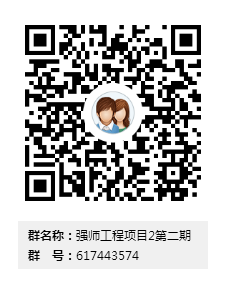 请扫描右侧二维码或搜索QQ群号：617443574加入“强师工程项目2第二期”QQ交流群，申请加入请实名认证：姓名+单位。三、费用说明按照广东省教育厅文件精神，参训学员的培训费、住宿费、资料费、伙食补贴由教育厅专项经费支付，往返交通费及其他相关费用由学员所在单位报销。四、温馨提示1.培训期间因我院培训任务繁重，住宿紧张，请学员不要提前报到或推迟返程。如确实需要提前报到或推迟返程，请学员在报到前7天以电话的方式提前告知我院，以便我们协助联系。10月9日晚至10月18日晚所产生的住宿费用由教育厅专项经费统一支付。10月9日前和10月19日当日起所产生的住宿费用，由学员自行回原单位报销。因故不能报到（或推迟报到）者，须在开班前7天来电说明情况，并由学校所在的教育主管部门报华南师范大学心理学院项目办批准即时更换人员；无故逾期两天不到者，视为自动放弃参训权利。五、通讯联系方式联系人：张可老师、叶苑秀老师联系电话：020-85210158、85210369邮  箱：gdxljkjy@163.com（“广东心理健康教育”拼音首字母）地  址：广东省广州市天河区中山大道西55号华南师范大学石牌校区心理学院101室附件：1.心理健康教育专职教师专业能力提升项目（第二期）学员名单2.学员档案信息表（双面打印）3.广州市主要交通枢纽至华南师范大学（石牌校区）心理学院交通方式    4.华南师范大学石牌校区至文星连锁酒店（华师店）导航图    5.华南师范大学石牌校区平面图华南师范大学心理学院2017年9月1日附件1：心理健康教育专职教师专业能力提升项目（第二期）学员名单附件2：2017年“强师工程”中小学心理健康教育教师系列培训项目心理健康教育专职骨干教师专业能力提升项目（第二期）学员档案学员编号：（            ）一、个人基本信息说明: 1.期刊等级填写CSSCI,中文核心、CN，省级交流论文、市级交流论文等；      2.学员编号由华南师范大学心理学院统一编排。双面打印。华南师范大学心理学院制表附件3：广州市主要交通枢纽至华南师范大学（石牌校区）心理学院交通方式1.广州白云国际机场—华南师范大学（石牌校区）心理学院（1）机场快线：从广州白云国际机场机场快线B乘车区乘坐空港快线2号线B(机场至华师粤海酒店)直达华师粤海酒店，从粤海酒店进入校园后到达心理学院。（2）地铁：从广州白云国际机场走约60米到地铁机场南站出入口乘坐地铁三号线（往体育西方向）（坐12站）到地铁体育西路站转乘地铁三号线(往天河客运站方向)（坐3站）到地铁华师站E出口出，往右走进入华师大西门到达心理学院。出租车：约行驶31.6公里,费用约130.00元。2.广州火车站（总站）—华南师范大学（石牌校区）心理学院（1）公交车：从广州火车站走约40米到广州火车站总站乘坐B2路（坐8站）、（坐8站）到BRT师大暨大站下，过马路进入华师大正门到达心理学院。（2）地铁：从广州火车站走约10米到地铁广州火车站A出入口乘坐地铁五号线（坐7站）到地铁珠江新城站转乘地铁三号线(往天河客运站方向)（坐4站）到地铁华师站E出口出，往右走进入华师大西门到达心理学院。（3）出租车：约行驶9.8公里，费用约50.00元。3.广州火车站（东站）—华南师范大学（石牌校区）心理学院（1）公交车：从广州火车东站走约80米到广州火车东站总站乘坐B17路（坐5站）到BRT师大暨大站下，过马路进入华师大正门到达心理学院。（2）地铁：从广州火车东站直接转乘地铁（地铁口在火车东站大厅内），乘地铁三号线支线(往体育西方向)（坐2站）到地铁体育西路站转乘地铁三号线(往天河客运站方向)（坐3站）到地铁华师站E出口出，往右走进入华师大西门到达心理学院。（3）出租车：约行驶3.5公里，费用约25.00元。4.广州火车站（南站）—华南师范大学（石牌校区）心理学院（1）地铁：从广州火车南站走约20米到地铁广州南站F出入口乘坐地铁七号线（坐4站）到地铁汉溪长隆站转乘地铁三号线(往天河客运站方向)（坐11站）到地铁华师站E出口出，往右走进入华师大西门到达心理学院。（2）出租车：约行驶23.9公里，费用约68元。5.天河客运站—华南师范大学（石牌校区）心理学院（1）公交车：从天河客运站2乘坐B12路（坐12站）到BRT师大暨大站下，过马路进入华师大正门到达心理学院。（2）地铁：从天河客运站走约60米到地铁天河客运站B出入口乘坐地铁三号线(往番禺广场方向)（坐2站）到地铁华师站E出口出，往右走进入华师大西门到达心理学院。（3）出租车：共行驶3.7公里,费用约20.00元。6.省汽车站—华南师范大学（石牌校区）心理学院（1）公交车：从省汽车站走约560米到广州火车站总站乘坐B2路(（坐8站）/B2A路(269A路)（坐8站）到BRT师大暨大站下, 过马路进入华师大正门到达心理学院。（2）地铁：从省汽车站走约40米到地铁广州火车站F出入口乘坐地铁五号线（坐7站）到地铁珠江新城站转乘地铁三号线(往天河客运站方向)（坐4站）到地铁华师站E出口出，往右走进入华师大西门到达心理学院。（3）出租车：共行驶10.1公里，费用约50.00元。附件4：华南师范大学石牌校区至文星连锁酒店（华师店）导航图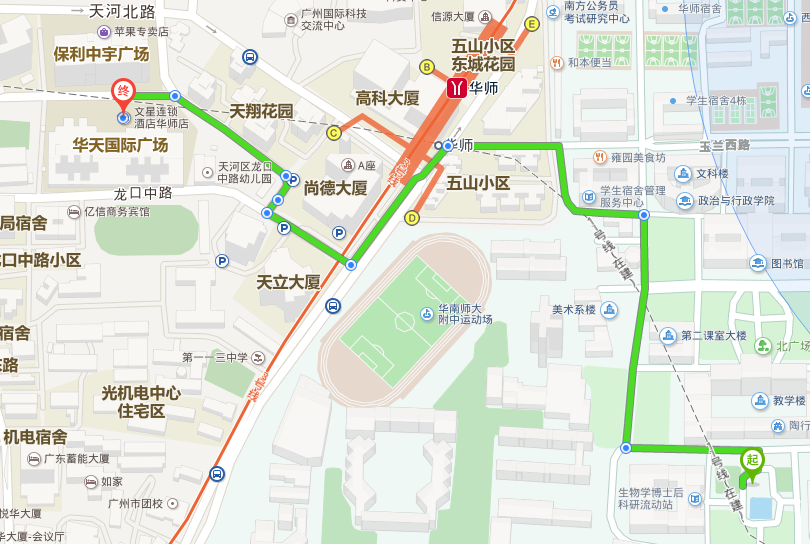 附件5：华南师范大学石牌校区平面图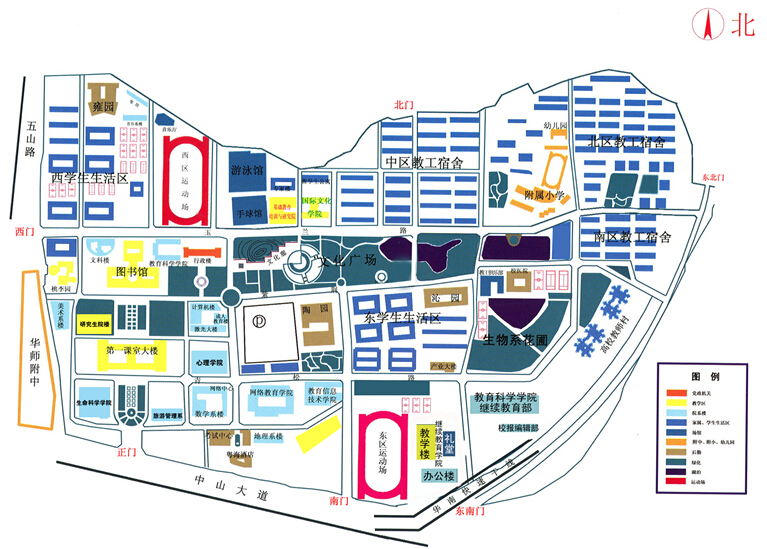 序号地区序号单位姓名性别1广州市（15）1天河区先烈东小学肖冬梅女2广州市（15）2广州市天河区盈彩美居小学熊浩女3广州市（15）3广州市番禺区市桥星海中学蒲凤荷女4广州市（15）4广州市番禺区钟村中心小学陈春华女5广州市（15）5广州市番禺区象贤中学李兰女6广州市（15）6广州市番禺区市桥桥城中学幸维莉女7广州市（15）7花都区新华街培新初级中学梁小彦女8广州市（15）8花都区花东镇莘田小学李惠媛女9广州市（15）9花都区狮岭镇狮峰初级中学罗丽女10广州市（15）10广州市增城区实验中学梁菊婴女11广州市（15）11增城区增城中学林小龙男12广州市（15）12增城区第一中学刘伯兴男13广州市（15）13广州市从化区第二中学谢韵斯女14广州市（15）14广州市从化区流溪小学邬必花女15广州市（15）15广州市从化区第四中学何莉雯女16深圳市（8）1深圳市布心小学颜月娇女17深圳市（8）2深圳市锦田小学黄慧坚女18深圳市（8）3深圳市龙岗实验学校朱芳仪女19深圳市（8）4龙岗区清林小学王婧女20深圳市（8）5盐田高级中学舒清燕女21深圳市（8）6盐田区外国语学校张微微女22深圳市（8）7坪山区同心外国语学校段宜女23深圳市（8）8光明新区长圳学校全懿女24珠海市（8）1珠海市特殊教育学校何平女25珠海市（8）2珠海市第一中学尚晶晶女26珠海市（8）3珠海市前山中学戴启仁女27珠海市（8）4珠海第九中学胡艳女28珠海市（8）5珠海市第一中学孙艺顺女29珠海市（8）6珠海市理工职业技术学校林敏娜女30珠海市（8）7珠海市第一中学平沙校区李梓楣女31珠海市（8）8斗门区第二中学周秀珍女32汕头市（7）1汕头市经济特区林百欣中学魏运芳女33汕头市（7）2汕头市谢易初中学蔡燕娜女34汕头市（7）3广东第二师范学院龙湖附属中学沈素莉女35汕头市（7）4汕头市渔洲中学张韩男36汕头市（7）5汕头市潮阳黄图盛中学姚少贤女37汕头市（7）6汕头市达濠华侨中学谢晓鹏男38汕头市（7）7南澳县后宅镇中心小学庄任跃男39佛山市（9）1佛山市南海区南海实验中学陈怡华女40佛山市（9）2佛山市南海区桂城街道桂江第一初级中学薛晓燕女41佛山市（9）3西樵中学杨峰男42佛山市（9）4樵北中学李梓娜女43佛山市（9）5九江职业技术学校赵凌玲女44佛山市（9）6佛山市三水区实验小学冯丹蕾女45佛山市（9）7三水中学吴文琪女46佛山市（9）8三水中学附属初中禤敏丽女47佛山市（9）9佛山市教育局刘文献男48韶关市（9）1新丰县第一中学娄宇婷女49韶关市（9）2新丰县第二小学黄权仕男50韶关市（9）3曲江职校李艳芳女51韶关市（9）4曲江一中刘义秀女52韶关市（9）5韶关市第五中学刘海波男53韶关市（9）6韶关市一中实验学校龚育华女54韶关市（9）7始兴县实验小学谢基君男55韶关市（9）8始兴县风度中学邱春燕女56韶关市（9）9韶冶实验学校唐霞女57河源市（7）1河源市第一小学曾惠青女58河源市（7）2河源市第二小学黄伟莲女59河源市（7）3河源市第三小学张媛媛女60河源市（7）4河源市博爱学校张利婷女61河源市（7）5河源市第一中学钟勇男62河源市（7）6河源市第二中学程小芳女63河源市（7）7河源市正德中学甘少杏女64梅州市（7）1梅州市曾宪梓中学陈艳女65梅州市（7）2梅州市学艺中学杨幼平男66梅州市（7）3梅州农业学校符正欣女67梅州市（7）4五华县五华中学刘秀满女68梅州市（7）5梅州市梅县区高级中学洪碧霞女69梅州市（7）6梅江区梅州中学周宇婷女70梅州市（7）7梅江区乐育中学汤存男71惠州市（7）1龙门中学杜小玲女72惠州市（7）2龙门县高级中学曾韬男73惠州市（7）3仲恺高新区惠环中学吕晓虹女74惠州市（7）4仲恺高新区仲恺中学曾瑞奇男75惠州市（7）5惠东县大岭中心学校李惠群女76惠州市（7）6惠东县惠东高级中学邱远媚女77惠州市（7）7惠东县荣超中学冯诗婷女78汕尾市（3）1海丰县红城中学周洪满男79汕尾市（3）2陆丰市桥冲中学卓良进男80汕尾市（3）3汕尾市城区田家炳中学朱昌滔男81东莞市（11）1东莞市石龙三中何银娇女82东莞市（11）2东莞市石碣镇中心小学李娟女83东莞市（11）3东莞市道滘中心小学黄嘉祺男84东莞市（11）4东莞市沙田镇第一小学冯卓韵女85东莞市（11）5东莞市寮步中学吕晓红女86东莞市（11）6东莞市大朗第一中学蓝艳玉女87东莞市（11）7东莞市凤岗镇中心小学张泽峥女88东莞市（11）8东莞市常平中学初中部黄楚莹女89东莞市（11）9东莞市横沥中学尹晓琪女90东莞市（11）10东莞市企石镇中心小学陈美娟女91东莞市（11）11东莞市茶山镇第三小学陈奋女92中山市（7）1中山市小榄镇华侨中学赖舒旋女93中山市（7）2中山市永宁中学罗丹女94中山市（7）3菊城小学黎琼珠女95中山市（7）4中山市第一中学许映霞女96中山市（7）5云衢小学许婷婷女97中山市（7）6中山市实验中学李锦萍女98中山市（7）7开发区一中于敏锋男99江门市（7）1江门一职刘秀红女100江门市（7）2鹤山市第一中学王恒书男101江门市（7）3恩平市第一中学陈桂英女102江门市（7）4江门市陈白沙中学钟文兰女103江门市（7）5江门市农林小学范秋婷女104江门市（7）6江门市新会第一中学李莉莉女105江门市（7）7台山市华侨中学张鹏英女106阳江市（7）1阳江第一中学黄春汝女107阳江市（7）2阳江第一中学梁志婷女108阳江市（7）3广东两阳中学林佩琼女109阳江市（7）4阳东广雅中学胡丽萍女110阳江市（7）5阳东区第一中学陈子立男111阳江市（7）6阳春市第五中学董万柱男112阳江市（7）7阳西县第一中学张丹萍女113湛江市（7）1湛江市麻章区第一中学陈秋梅女114湛江市（7）2湛江市第二中学马丽娜女115湛江市（7）3湛江第一中学王妙娥女116湛江市（7）4湛江市坡头区第一中学韩宏彪男117湛江市（7）5霞山区教育局郭晓春女118湛江市（7）6湛江一中培才学校刘倩倩女119湛江市（7）7廉江市石城二中何飞鹏男120茂名市（10）1茂名市双山小学郭小娥女121茂名市（10）2广东茂名幼儿师范专科学校苏雄辉男122茂名市（10）3广东高州师范附属第一小学龚肖女123茂名市（10）4化州市那务中学梁志通男124茂名市（10）5信宜市第一中学王秀坚女125茂名市（10）6电白区电海中学叶彩兰女126茂名市（10）7电白区电海附中廖江辉男127茂名市（10）8茂名市第十中学莫志旺男128茂名市（10）9茂名滨海新区龙山中学黎翠玲女129茂名市（10）10茂名高新区七迳中学赖国亮男130肇庆市（7）1广东省肇庆市第十六小学袁苑红女131肇庆市（7）2四会市东城中学朱元燕男132肇庆市（7）3肇庆市高要区回龙镇初级中学彭达向男133肇庆市（7）5孔子中学刘丽女134肇庆市（7）6大旺中学胡君盛女135肇庆市（7）7怀集县第一中学李丹女136清远市（8）1英德市第二中学陈静女137清远市（8）2英德市英红中学卢线童女138清远市（8）3清新区职业技术学校赵琳女139清远市（8）4阳山县碧桂园小学梁婵娟女140清远市（8）5佛冈中学黄菊婵女141清远市（8）6佛冈县汤塘中学宋长春男142清远市（8）7清城区石角镇第一中学钟细敏女143清远市（8）8阳山县阳城镇雷公坑小学甘伟娣女144潮州市（8）1潮州市高级实验学校王宁宇男145潮州市（8）2潮州市高级中学辛晋平男146潮州市（8）3潮州市枫溪区枫溪中学陆壮民男147潮州市（8）4潮州市枫溪区枫溪小学郑瑞霞女148潮州市（8）5潮州市实验学校蔡淡音女149潮州市（8）6潮安区庵埠中学佘俏佳女150潮州市（8）7潮安区宝山中学江晓明女151潮州市（8）8湘桥区城西中学邱少芳女152揭阳市（4）1普宁市华侨中学詹钦红女153揭阳市（4）2普宁英才华侨中学张燕萍女154揭阳市（4）3揭阳第二中学张远君女155揭阳市（4）4揭阳市揭东第一中学彭晶女156云浮市（7）1云浮市田家炳中学张畅女157云浮市（7）2云浮市第一中学莫丽爱女158云浮市（7）3新兴县第一中学李松男159云浮市（7）4新兴县惠能中学梁丽姬女160云浮市（7）5新兴县华侨中学余巧仪女161云浮市（7）6新兴县实验中学黄伙姐女162云浮市（7）7郁南县西江中学周恩仕男163顺德区（7）1顺德区大良顺峰初级中学黄景森男164顺德区（7）2顺德区容桂职业技术学校龙凤明女165顺德区（7）3顺德区陈村镇陈惠南纪念中学区婉华女166顺德区（7）4顺德区勒流中学乐燕霞女167顺德区（7）5顺德区伦教汇贤初级中学罗蕴琪女168顺德区（7）6顺德区勒流江义初级中学区玉贞女169顺德区（7）7顺德区勒流新龙学校黄静辉女姓  名姓  名性  别粘贴大一寸近期免冠彩色证件照粘贴大一寸近期免冠彩色证件照粘贴大一寸近期免冠彩色证件照籍  贯籍  贯政治面貌粘贴大一寸近期免冠彩色证件照粘贴大一寸近期免冠彩色证件照粘贴大一寸近期免冠彩色证件照最后学历、学位最后学历、学位出生年月日粘贴大一寸近期免冠彩色证件照粘贴大一寸近期免冠彩色证件照粘贴大一寸近期免冠彩色证件照任教时间任教时间现任教年级学科粘贴大一寸近期免冠彩色证件照粘贴大一寸近期免冠彩色证件照粘贴大一寸近期免冠彩色证件照现工作单位现工作单位职务职务职务身份证号码身份证号码职称职称职称办公电话办公电话传真传真手机号码手机号码E-mailE-mail联系地址联系地址邮编邮编主要学习经历主要学习经历主要学习经历主要学习经历主要学习经历主要学习经历主要学习经历主要学习经历主要学习经历主要学习经历主要学习经历主要学习经历起止时间起止时间 学校（高等教育） 学校（高等教育） 学校（高等教育） 学校（高等教育）专业专业专业专业专业专业已参加培训情况已参加培训情况已参加培训情况已参加培训情况已参加培训情况已参加培训情况已参加培训情况已参加培训情况已参加培训情况已参加培训情况已参加培训情况已参加培训情况培训名称培训名称培训时间培训机构培训机构培训机构培训机构主要课程主要课程主要课程主要课程培训地点主要工作经历主要工作经历主要工作经历主要工作经历主要工作经历主要工作经历主要工作经历主要工作经历主要工作经历主要工作经历主要工作经历主要工作经历起止时间起止时间在何地何单位工作在何地何单位工作在何地何单位工作在何地何单位工作在何地何单位工作在何地何单位工作在何地何单位工作任何职务任何职务任何职务已发表论文与著作情况已发表论文与著作情况已发表论文与著作情况已发表论文与著作情况已发表论文与著作情况已发表论文与著作情况已发表论文与著作情况已发表论文与著作情况已发表论文与著作情况已发表论文与著作情况已发表论文与著作情况已发表论文与著作情况题目刊物刊物时间时间起始页码起始页码起始页码作者排序作者排序刊物等级刊物等级已参与科研课题情况已参与科研课题情况已参与科研课题情况已参与科研课题情况已参与科研课题情况已参与科研课题情况已参与科研课题情况已参与科研课题情况已参与科研课题情况已参与科研课题情况已参与科研课题情况已参与科研课题情况自身专业发展中的成功经历自身专业发展中的成功经历自身专业发展中的成功经历自身专业发展中的成功经历自身专业发展中的成功经历自身专业发展中的成功经历自身专业发展中的成功经历自身专业发展中的成功经历自身专业发展中的成功经历自身专业发展中的成功经历自身专业发展中的成功经历自身专业发展中的成功经历自身专业发展中的困惑自身专业发展中的困惑自身专业发展中的困惑自身专业发展中的困惑自身专业发展中的困惑自身专业发展中的困惑自身专业发展中的困惑自身专业发展中的困惑自身专业发展中的困惑自身专业发展中的困惑自身专业发展中的困惑自身专业发展中的困惑